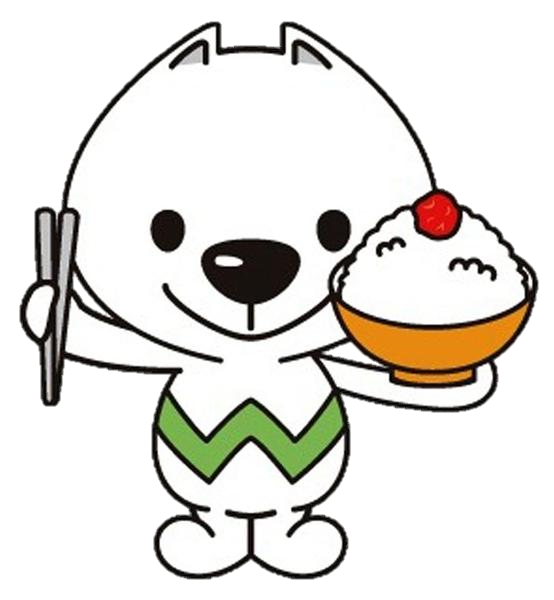 ■日時　　令和５年8月４日（金）　13:30～15:30■場所　　中田食品株式会社　　　　　　（田辺市下三栖1475）■対象者　小学３年生から６年生とその保護者■定員　　30名（先着順）■申込方法（令和5年７月1日～7月1８日（火）必着）裏面の参加申込書にご記入のうえ、上記期間内にFAX又は郵送でお申し込みください。上記期間前のお申し込みは無効となりますのでご注意ください。メール・ハガキでのお申し込みの場合は、必要事項をご記入いただけば様式は問いません。■申込・問い合わせ先県庁 食品・生活衛生課 食品情報班　担当：川島、大家◆電　話：０７３－４４１－２６３４　　◆ＦＡＸ：０７３－４３２－１９５２◆郵　便：〒６４０－８５８５　和歌山市小松原通１－１◆Ｅメールアドレス：e0316001@pref.wakayama.lg.jp■主催　和歌山県 ■注意事項◆開催当日、風邪などの症状がみられた場合参加を見合わせていただきますようお願いします。◆検温の結果３７．５度以上の発熱がみられた場合、参加をお断りする場合があります。【参加申込書】食の安全親子教室　～食品工場へ行ってみよう！～○　申込先：県庁 食品・生活衛生課【ＦＡＸ】０７３－４３２－１９５２【郵　送】〒６４０－８５８５（県庁専用・住所不要）　　　　　　　和歌山県　食品・生活衛生課　あて【メール】e0316001@pref.wakayama.lg.jp○　申込締切：　　7月１８日（火）必着　（※受付は7月1日からです）【会場地図】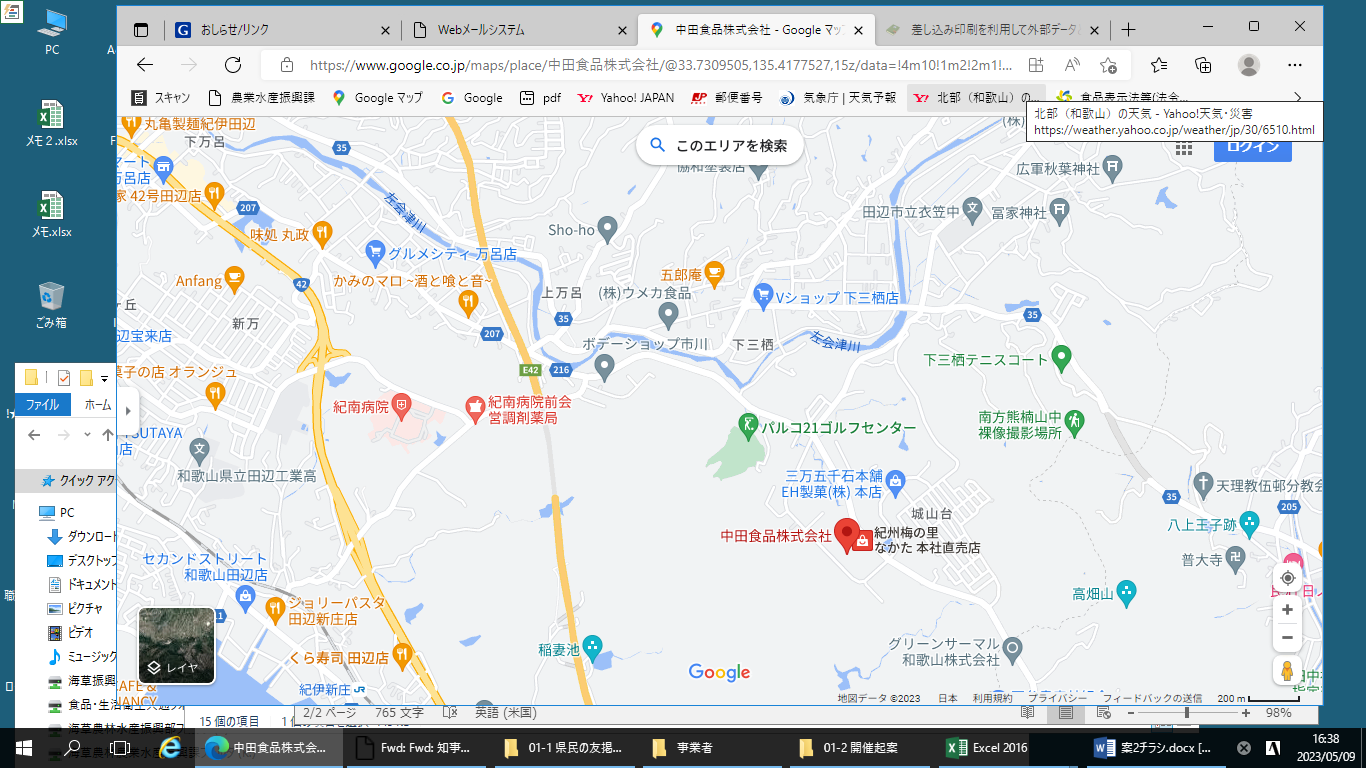 ≪アクセス≫車の場合阪和自動車道田辺ICから国道４２号線経由約10分 　電車の場合　JR紀伊田辺駅からタクシーで約１５分児童氏名生年月日　　年　　月　　日保護者氏名生年月日　　年　　月　　日連絡先住所連絡先電話番号連絡先メールアドレス